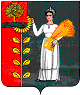 РОССИЙСКАЯ ФЕДЕРАЦИЯСОВЕТ ДЕПУТАТОВ СЕЛЬСКОГО ПОСЕЛЕНИЯХВОРОСТЯНСКИЙ СЕЛЬСОВЕТДобринского муниципального района Липецкой области       33 - cессия VI созываР Е Ш Е Н И Е24.05.2023                              ж/д ст. Хворостянка                           №135- рсО внесении изменений в  бюджет сельского поселения Хворостянский сельсовет Добринского муниципального района Липецкой области Российской Федерации на 2023 год и на плановый период 2024 и 2025 годов       Рассмотрев представленный администрацией сельского поселения Хворостянский сельсовет проект решения «О внесении изменений в бюджет сельского поселения Хворостянский сельсовет Добринского муниципального района Липецкой области Российской Федерации на 2023 год и на плановый период 2024 и 2025 годов», руководствуясь Положением «О бюджетном процессе в сельском поселении Хворостянский сельсовет Добринского муниципального района Липецкой области», учитывая рекомендации постоянных комиссий, Совет депутатов сельского поселения Хворостянский сельсоветРЕШИЛ:1.Принять изменения в бюджет сельского поселения Хворостянский сельсовет Добринского муниципального района Липецкой области Российской Федерации на 2023 год и на плановый период 2024 и 2025 годов, (принятый решением Совета депутатов сельского поселения Хворостянский сельсовет № 108-рс от 21.12.2022г.)( изменения прилагаются) 2.Направить указанный нормативно-правовой акт главе сельского поселения для подписания и официального обнародования.3.Настоящее решение вступает в силу со дня его официального обнародования.Председатель Совета депутатов   сельского поселения  Хворостянский сельсовет                                                              С.И. Шарова                          Приняты 	 Решением Совета депутатов сельского поселения Хворостянский сельсоветДобринского муниципального районаЛипецкой области Российской Федерации № 135- рс от 24.05.2023 г.ИЗМЕНЕНИЯв бюджет сельского поселения Хворостянский сельсовет Добринского муниципального района Липецкой области Российской Федерации на  2023 год и на плановый период 2024 и 2025 годов           Внести в бюджет сельского поселения Хворостянский сельсовет Добринского муниципального района Липецкой области Российской Федерации на  2023 год и на плановый период 2024 и 2025 годов, принятый  решением Совета депутатов сельского поселения Хворостянский сельсовет  от 21.12.2022 года № 108 (с внесенными изменениями решениями Совета депутатов сельского поселения Хворостянский сельсовет от: 09.03.2023 г. № 126-рс; 12.04.2023г. № 131-рс) следующие изменения:1. Приложения 4,5,6,7 изложить в новой редакции (прилагаются).Глава сельского поселенияХворостянский сельсовет	     В.Г. Курилов	Приложение №4к бюджету сельского поселенияХворостянский сельсовет Добринского муниципального района Липецкой области Российской Федерации на 2022 год и плановый период 2023 и 2024 годовРАСПРЕДЕЛЕНИЕ БЮДЖЕТНЫХ АССИГНОВАНИЙ СЕЛЬСКОГО ПОСЕЛЕНИЯ ПО РАЗДЕЛАМ И ПОДРАЗДЕЛАМ КЛАССИФИКАЦИИ РАСХОДОВ БЮДЖЕТОВ РОССИЙСКОЙ ФЕДЕРАЦИИ НА 2023 ГОД И НА ПЛАНОВЫЙ ПЕРИОД 2024 И 2025 ГОДОВ							руб.		Приложение № 5к бюджету сельского поселенияХворостянский сельсовет Добринского муниципального района Липецкой области Российской Федерации на 2023 год и плановый период 2024 и 2025 годовВЕДОМСТВЕННАЯ   СТРУКТУРАРАСХОДОВ БЮДЖЕТА СЕЛЬСКОГО ПОСЕЛЕНИЯ НА 2023 ГОД И НА ПЛАНОВЫЙ ПЕРИОД 2024 И 2025 ГОДОВ																			  руб.Приложение № 6к бюджету сельского поселенияХворостянский сельсовет Добринского муниципального района Липецкой области Российской Федерации на 2023 год и плановый период 2024 и 2025 годовРАСПРЕДЕЛЕНИЕ РАСХОДОВ БЮДЖЕТА СЕЛЬСКОГО ПОСЕЛЕНИЯ ПО РАЗДЕЛАМ, ПОДРАЗДЕЛАМ, ЦЕЛЕВЫМ СТАТЬЯМ (МУНИЦИПАЛЬНЫМ ПРОГРАММАМ И НЕПРОГРАММНЫМ НАПРАВЛЕНИЯМ ДЕЯТЕЛЬНОСТИ), ГРУППАМ ВИДОВ РАСХОДОВ КЛАССИФИКАЦИИ РАСХОДОВ БЮДЖЕТОВ РОССИЙСКОЙ ФЕДЕРАЦИИ НА 2023 ГОД И НА ПЛАНОВЫЙ ПЕРИОД 2024 И 2025 ГОДОВ  руб.Приложение № 7к бюджету сельского поселенияХворостянский сельсовет Добринского муниципального района Липецкой области Российской Федерации на 2023 год и плановый период 2024 и 2025 годовРАСПРЕДЕЛЕНИЕ БЮДЖЕТНЫХ АССИГНОВАНИЙ ПО ЦЕЛЕВЫМ СТАТЬЯМ (МУНИЦИПАЛЬНЫМ ПРОГРАММАМ СЕЛЬСКОГО ПОСЕЛЕНИЯ И НЕПРОГРАММНЫМ НАПРАВЛЕНИЯМ ДЕЯТЕЛЬНОСТИ), ГРУППАМ ВИДОВ РАСХОДОВ, РАЗДЕЛАМ, ПОДРАЗДЕЛАМ КЛАССИФИКАЦИИ РАСХОДОВ БЮДЖЕТОВ РОССИЙСКОЙ ФЕДЕРАЦИИ НА 2023 ГОД И НА ПЛАНОВЫЙ ПЕРИОД 2024 И 2025 ГОДОВ руб.НаименованиеРазделПодраздел2023 год2024 год 2025 годВсего7 945 426,065 617 796,145 442 847,38Общегосударственные вопросы01003 766 274,063 564 520,143 450 018,38Функционирование высшего должностного  лица субъекта Российской Федерации и муниципального образования0102992 427,00936 247,00936 247,00Функционирование Правительства Российской Федерации, высших исполнительных органов государственной власти субъектов Российской Федерации, местных администраций 01042 597 030,002 473 556,002 359 054,00Обеспечение деятельности финансовых, налоговых и таможенных органов и органов финансового(финансово-бюджетного) надзора0106131 125,00129 025,00129 025,00Другие общегосударственные вопросы011345 692,0625 692,1425 692,38Национальная оборона0200113 300,00118 200,00122 700,00Мобилизационная  и вневойсковая подготовка0203113 300,00118 200,00122 700,00Национальная безопасность и правоохранительная деятельность030013 960,000,000,00Защита населения и территории от чрезвычайных ситуаций природного и техногенного характера, пожарная безопасность031013 960,000,000,00Национальная экономика0400547 559,000,000,00Дорожное хозяйство (дорожные фонды)0409547 559,000,000,00Жилищно-коммунальное хозяйство05001 618 533,00194 947,000,00Жилищное хозяйство050133 000,000,000,00Коммунальное хозяйство050292 686,000,000,00Благоустройство05031 492 847,00194 947,000,00Культура, кинематография08001 885 800,001 590 129,001 590 129,00Культура08011 885 800,001 590 129,001 590 129,00Условно утвержденные расходы0,00150 000,00280 000,00Условно утвержденные расходы0,00150 000,00280 000,00ГлавныйраспорядительРазделПодразделЦелевая статьяВид расходов 2023 год 2024 год 2025 годАдминистрация сельского поселения Хворостянский сельсовет Добринского муниципального района Липецкой области Российской Федерации, всего9197 945 426,065 617 796,145 442 847,38Общегосударственные вопросы919013 766 274,063 564 520,143 450 018,38Функционирование высшего должностного лица субъекта Российской Федерации и муниципального образования9190102992 427,00936 247,00936 247,00Непрограммные расходы бюджета сельского поселения919010299 0 00 00000992 427,00936 247,00936 247,00Обеспечение деятельности органов  местного самоуправления сельского поселения919010299 1 00 00000992 427,00936 247,00936 247,00Обеспечение деятельности главы местной администрации (исполнительно-распорядительного органа муниципального образования)  919010299 1 00 00050992 427,00936 247,00936 247,00Расходы на выплаты персоналу в целях обеспечения выполнения функций государственными (муниципальными) органами, казенными учреждениями, органами управления государственными внебюджетными фондами919 010299 1 00 00050100992 427,00936 247,00936 247,00Функционирование Правительства Российской Федерации, высших исполнительных органов государственной власти субъектов Российской Федерации, местных администраций 91901042 597 030,002 473 556,002 359 054,00Непрограммные расходы бюджета  сельского поселения919010499 0 00 000002 597 030,002 473 556,002 359 054,00Иные непрограммные мероприятия919010499 9 00 000002 597 030,002 473 556,002 359 054,00Расходы на выплаты по оплате труда работников органов местного самоуправления919010499 9 00 001101 926 001,001 802 524,001 802 524,00Расходы на выплаты персоналу в целях обеспечения выполнения функций государственными (муниципальными) органами, казенными учреждениями, органами управления государственными внебюджетными фондами919010499 9 00 001101001 926 001,001 802 524,001 802 524,00Расходы на обеспечение функций органов местного самоуправления (за исключением расходов на выплаты по оплате труда работников указанных органов)919 010499 9 00 00120671 029,00671 032,00556 530,00Закупка товаров, работ и услуг для обеспечения государственных (муниципальных) нужд919010499 9 00 00120200667 795,00667 798,00553 296,00Иные бюджетные ассигнования919010499 9 00 001208003 234,003 234,003 234,00Обеспечение деятельности финансовых, налоговых и таможенных органов и органов финансового(финансово-бюджетного) надзора9190106131 125,00129 025,00129 025,00Непрограммные расходы бюджета сельского поселения919010699 0 00 00000131 125,00129 025,00129 025,00Иные непрограммные мероприятия 919010699 9 00 00000131 125,00129 025,00129 025,00Межбюджетные трансферты бюджету муниципального района из бюджета  сельского поселения на осуществление части полномочий по решению вопросов местного значения в соответствии с заключенным соглашением919010699 9 00 00130131 125,00129 025,00129 025,00Межбюджетные трансферты919010699 9 00 00130500131 125,00129 025,00129 025,00Другие общегосударственные вопросы919011345 692,0625 692,1425 692,38Муниципальная программа сельского поселения «Устойчивое развитие территории сельского поселения Хворостянский сельсовет на 2019-2025 годы »919011301 0 00 0000041 692,0621 692,1421 692,38Подпрограмма «Обеспечение реализации муниципальной политики на территории сельского поселения Хворостянский сельсовет»919011301 4 00 0000041 692,0621 692,1421 692,38Основное мероприятие «Приобретение программного обеспечения, услуг по сопровождению сетевого программного обеспечения в сельском поселении»919011301 4 02 0000016 500,0616 500,1416 500,38Приобретение услуг по сопровождению сетевого программного обеспечения по ведению похозяйственного учета 919011301 4 02 S679016 500,0616 500,1416 500,38Закупка товаров, работ и услуг для обеспечения государственных (муниципальных) нужд919011301 4 02 S679020016 500,0616 500,1416 500,38Основное мероприятие «Ежегодные членские взносы» 919011301 4 03 000005 192,005 192,005 192,00Расходы на оплату членских взносов в Ассоциацию «Совета муниципальных образований»91901 1301 4 03 200805 192,005 192,005 192,00Иные бюджетные ассигнования91901 1301 4 03 200808005 192,005 192,005 192,00Основное мероприятие «Прочие мероприятия в сельском поселении»919011301 4 04 0000020 000,000,000,00Реализация направления расходов основного мероприятия «Прочие мероприятия в сельском поселении»919011301 4 04 9999920 000,000,000,00Закупка товаров, работ и услуг для обеспечения государственных (муниципальных) нужд919011301 4 04 9999920020 000,000,000,00Непрограммные расходы бюджета сельского поселения919011399 0 00 000004 000,004 000,004 000,00Иные непрограммные мероприятия 919011399 9 00 000004 000,004 000,004 000,00Межбюджетные трансферты бюджету муниципального района на осуществление полномочий в части закупок товаров, работ, услуг конкурентными способами определения поставщиков (подрядчиков, исполнителей) в соответствии с заключенным соглашением919011399 9 00 071004 000,004 000,004 000,00Межбюджетные трансферты919011399 9 00 071005004 000,004 000,004 000,00Национальная оборона91902113 300,00118 200,00122 700,00Мобилизационная  и вневойсковая подготовка9190203113 300,00118 200,00122 700,00Непрограммные расходы бюджета  сельского поселения919020399 0 00 00000113 300,00118 200,00122 700,00Иные непрограммные мероприятия919020399 9 00 00000113 300,00118 200,00122 700,00Осуществление первичного воинского учета на территориях, где отсутствуют военные комиссариаты919020399 9 00 51180113 300,00118 200,00122 700,00Расходы на выплаты персоналу в целях обеспечения выполнения функций государственными (муниципальными) органами, казенными учреждениями, органами управления государственными внебюджетными фондами919020399 9 00 51180100103 200,00108 000,00112 800,00Закупка товаров, работ и услуг для обеспечения государственных (муниципальных) нужд919020399 9 00 5118020010 100,0010 200,009 900,00Национальная безопасность и правоохранительная деятельность9190313 960,000,000,00Защита населения и территории от чрезвычайных ситуаций природного и техногенного характера, пожарная безопасность919031013 960,000,000,00Муниципальная программа сельского поселения «Устойчивое развитие территории сельского поселения Хворостянский сельсовет на 2019-2025 годы»919031001 0 00 0000013 960,000,000,00Подпрограмма «Обеспечение безопасности человека и природной среды на территории сельского поселения Хворостянский сельсовет» 919031001 3 00 0000013 960,000,000,00Основное мероприятие «Защита населения и территории от чрезвычайных ситуаций природного и техногенного характера, обеспечение пожарной безопасности и безопасности людей на водных объектах»  919 031001 3 01 0000013 960,000,000,00Расходы на проведение комплексных мероприятий по защите населения и территории от чрезвычайных ситуаций природного и техногенного характера 919031001 3 01 2033013 960,000,000,00Закупка товаров, работ и услуг для обеспечения государственных (муниципальных) нужд 919031001 3 01 2033020013 960,000,000,00Национальная экономика91904547 559,000,000,00Дорожное хозяйство (дорожные фонды)9190409547 559,000,000,00Муниципальная программа сельского поселения «Устойчивое развитие территории сельского поселения Хворостянский сельсовет на 2019-2025 годы»919040901 0 00 00000547 559,000,000,00Подпрограмма «Обеспечение населения качественной, развитой  инфраструктурой и повышения уровня благоустройства территории сельского поселения Хворостянский сельсовет» 919040901 1 00 00000547 559,000,000,00Основное мероприятие «Содержание инженерной инфраструктуры сельского поселения»919040901 1 01 00000547 559,000,000,00Расходы на содержание дорог919040901 1 01 41100547 559,000,000,00Закупка товаров, работ и услуг для обеспечения государственных (муниципальных) нужд 919040901 1 01 41100200547 559,000,000,00Жилищно-коммунальное хозяйство919051 618 533,00194 947,000,00Жилищное хозяйство919050133 000,000,000,00Муниципальная программа сельского поселения «Устойчивое развитие территории сельского поселения Хворостянский сельсовет на 2019-2025 годы»919050101 0 00 0000033 000,000,000,00Подпрограмма «Обеспечение населения качественной, развитой  инфраструктурой и повышения уровня благоустройства территории сельского поселения Хворостянский сельсовет» 919050101 1 00 0000033 000,000,000,00Основное мероприятие «Организация строительства и содержание муниципального жилищного фонда»919050101 1 04 0000033 000,000,000,00Капитальный, текущий ремонт жилых помещений, находящихся в муниципальной собственности сельского поселения   919050101 1 04 2021033 000,000,000,00Закупка товаров, работ и услуг для обеспечения государственных (муниципальных) нужд919050101 1 04 2021020033 000,000,000,00Коммунальное хозяйство919050292 686,000,000,00Муниципальная программа сельского поселения «Устойчивое развитие территории сельского поселения Хворостянский сельсовет на 2019-2025 годы»919050201 0 00 0000092 686,000,000,00Подпрограмма «Обеспечение населения качественной, развитой  инфраструктурой и повышения уровня благоустройства территории сельского поселения Хворостянский сельсовет» 919050201 1 00 0000092 686,000,000,00Основное мероприятие «Развитие газификации в сельском поселении Хворостянский сельсовет Добринского муниципального района»919050201 1 06 0000092 686,000,000,00Реализация направления расходов основного мероприятия «Развитие газификации в сельском поселении Хворостянский сельсовет Добринского муниципального района»919050201 1 06 9999992 686,000,000,00Закупка товаров, работ и услуг для обеспечения государственных (муниципальных) нужд919050201 1 06 9999920092 686,000,000,00Благоустройство91905031 492 847,00194 947,000,00Муниципальная программа сельского поселения «Устойчивое развитие территории сельского поселения Хворостянский сельсовет на 2019-2025 годы »919050301 0 00 000001 492 847,00194 947,000,00Подпрограмма «Обеспечение населения качественной, развитой инфраструктурой и повышения уровня благоустройства территории сельского поселения Хворостянский сельсовет»919050301 1 00 000001 492 847,00194 947,000,00Основное мероприятие «Текущие расходы на содержание, реконструкцию и поддержание в рабочем состоянии систем уличного освещения сельского поселения»919050301 1 02 00000937 070,00194 947,000,00Расходы на уличное освещение 919050301 1 02 20010937 070,00194 947,000,00Закупка товаров, работ и услуг для обеспечения государственных (муниципальных) нужд919050301 1 02 20010200937 070,00194 947,000,00Основное мероприятие «Прочие мероприятия по благоустройству сельского поселения»  919050301 1 03 00000555 777,000,000,00Реализация направления расходов основного мероприятия «Прочие мероприятия по благоустройству сельского поселения»919050301 1 03 99999555 777,000,000,00Закупка товаров, работ и услуг для обеспечения государственных (муниципальных) нужд919050301 1 03 99999200555 777,000,000,00Культура ,  кинематография 919081 885 800,001 590 129,001 590 129,00Культура91908011 885 800,001 590 129,001 590 129,00Муниципальная программа сельского поселения «Устойчивое развитие территории сельского поселения Хворостянский сельсовет на 2019-2025 годы »919080101 0 00 000001 885 800,001 590 129,001 590 129,00Подпрограмма «Развитие социальной сферы на территории сельского поселения Хворостянский сельсовет»919080101 2 00 000001 885 800,001 590 129,001 590 129,00Основное мероприятие «Создание условий и проведение мероприятий, направленных на развитие культуры сельского поселения»919080101 2 02 000001 885 800,001 590 129,001 590 129,00Межбюджетные трансферты бюджету муниципального района на осуществление полномочий в части создания условий для организации досуга и обеспечения жителей поселений услугами организаций культуры в соответствии с заключенным соглашением919080101 2 02 091001 785 800,001 590 129,001 590 129,00Межбюджетные трансферты919080101 2 02 091005001 785 800,001 590 129,001 590 129,00Реализация направления расходов основного мероприятия «Создание условий и проведение мероприятий, направленных на развитие культуры сельского поселения»919080101 2 02 99999100 000,000,000,00Закупка товаров, работ и услуг для обеспечения государственных (муниципальных) нужд919080101 2 02 99999200100 000,000,000,00Условно утвержденные расходы0,00150 000,00280 000,00Условно утвержденные расходы0,00150 000,00280 000,00Непрограммные расходы бюджета сельского поселения0,00150 000,00280 000,00Иные непрограммные мероприятия 0,00150 000,00280 000,00Условно утвержденные расходы0,00150 000,00280 000,00Иные бюджетные ассигнования 0,00150 000,00280 000,00РазделПодразделЦелевая статьяВид расходов 2023 год 2024 год 2025 годАдминистрация сельского поселения Хворостянский сельсовет Добринского муниципального района Липецкой области Российской Федерации, всего7 945 426,065 617 796,145 442 847,38Общегосударственные вопросы013 766 274,063 564 520,143 450 018,38Функционирование высшего должностного лица субъекта Российской Федерации и муниципального образования0102992 427,00936 247,00936 247,00Непрограммные расходы бюджета сельского поселения010299 0 00 00000992 427,00936 247,00936 247,00Обеспечение деятельности органов  местного самоуправления сельского поселения010299 1 00 00000992 427,00936 247,00936 247,00Обеспечение деятельности главы местной администрации (исполнительно-распорядительного органа муниципального образования)  010299 1 00 00050992 427,00936 247,00936 247,00Расходы на выплаты персоналу в целях обеспечения выполнения функций государственными (муниципальными) органами, казенными учреждениями, органами управления государственными внебюджетными фондами010299 1 00 00050100992 427,00936 247,00936 247,00Функционирование Правительства Российской Федерации, высших исполнительных органов государственной власти субъектов Российской Федерации, местных администраций 01042 597 030,002 473 556,002 359 054,00Непрограммные расходы бюджета  сельского поселения010499 0 00 000002 597 030,002 473 556,002 359 054,00Иные непрограммные мероприятия010499 9 00 000002 597 030,002 473 556,002 359 054,00Расходы на выплаты по оплате труда работников органов местного самоуправления010499 9 00 001101 926 001,001 802 524,001 802 524,00Расходы на выплаты персоналу в целях обеспечения выполнения функций государственными (муниципальными) органами, казенными учреждениями, органами управления государственными внебюджетными фондами010499 9 00 001101001 926 001,001 802 524,001 802 524,00Расходы на обеспечение функций органов местного самоуправления (за исключением расходов на выплаты по оплате труда работников указанных органов)010499 9 00 00120671 029,00671 032,00556 530,00Закупка товаров, работ и услуг для обеспечения государственных (муниципальных) нужд010499 9 00 00120200667 795,00667 798,00553 296,00Иные бюджетные ассигнования010499 9 00 001208003 234,003 234,003 234,00Обеспечение деятельности финансовых, налоговых и таможенных органов и органов финансового(финансово-бюджетного) надзора0106131 125,00129 025,00129 025,00Непрограммные расходы бюджета сельского поселения010699 0 00 00000131 125,00129 025,00129 025,00Иные непрограммные мероприятия 010699 9 00 00000131 125,00129 025,00129 025,00Межбюджетные трансферты бюджету муниципального района из бюджета  сельского поселения на осуществление части полномочий по решению вопросов местного значения в соответствии с заключенным соглашением010699 9 00 00130131 125,00129 025,00129 025,00Межбюджетные трансферты010699 9 00 00130500131 125,00129 025,00129 025,00Другие общегосударственные вопросы011345 692,0625 692,1425 692,38Муниципальная программа сельского поселения «Устойчивое развитие территории сельского поселения Хворостянский сельсовет на 2019-2025 годы »011301 0 00 0000041 692,0621 692,1421 692,38Подпрограмма «Обеспечение реализации муниципальной политики на территории сельского поселения Хворостянский сельсовет»011301 4 00 0000041 692,0621 692,1421 692,38Основное мероприятие «Приобретение программного обеспечения, услуг по сопровождению сетевого программного обеспечения в сельском поселении»011301 4 02 0000016 500,0616 500,1416 500,38Приобретение услуг по сопровождению сетевого программного обеспечения по ведению похозяйственного учета 011301 4 02 S679016 500,0616 500,1416 500,38Закупка товаров, работ и услуг для обеспечения государственных (муниципальных) нужд011301 4 02 S679020016 500,0616 500,1416 500,38Основное мероприятие «Ежегодные членские взносы» 011301 4 03 000005 192,005 192,005 192,00Расходы на оплату членских взносов в Ассоциацию «Совета муниципальных образований»01 1301 4 03 200805 192,005 192,005 192,00Иные бюджетные ассигнования01 1301 4 03 200808005 192,005 192,005 192,00Основное мероприятие «Прочие мероприятия в сельском поселении»011301 4 04 0000020 000,000,000,00Реализация направления расходов основного мероприятия «Прочие мероприятия в сельском поселении»011301 4 04 9999920 000,000,000,00Закупка товаров, работ и услуг для обеспечения государственных (муниципальных) нужд011301 4 04 9999920020 000,000,000,00Непрограммные расходы бюджета сельского поселения011399 0 00 000004 000,004 000,004 000,00Иные непрограммные мероприятия 011399 9 00 000004 000,004 000,004 000,00Межбюджетные трансферты бюджету муниципального района на осуществление полномочий в части закупок товаров, работ, услуг конкурентными способами определения поставщиков (подрядчиков, исполнителей) в соответствии с заключенным соглашением011399 9 00 071004 000,004 000,004 000,00Межбюджетные трансферты011399 9 00 071005004 000,004 000,004 000,00Национальная оборона02113 300,00118 200,00122 700,00Мобилизационная  и вневойсковая подготовка0203113 300,00118 200,00122 700,00Непрограммные расходы бюджета  сельского поселения020399 0 00 00000113 300,00118 200,00122 700,00Иные непрограммные мероприятия020399 9 00 00000113 300,00118 200,00122 700,00Осуществление первичного воинского учета на территориях, где отсутствуют военные комиссариаты020399 9 00 51180113 300,00118 200,00122 700,00Расходы на выплаты персоналу в целях обеспечения выполнения функций государственными (муниципальными) органами, казенными учреждениями, органами управления государственными внебюджетными фондами020399 9 00 51180100103 200,00108 000,00112 800,00Закупка товаров, работ и услуг для обеспечения государственных (муниципальных) нужд020399 9 00 5118020010 100,0010 200,009 900,00Национальная безопасность и правоохранительная деятельность0313 960,000,000,00Защита населения и территории от чрезвычайных ситуаций природного и техногенного характера, пожарная безопасность031013 960,000,000,00Муниципальная программа сельского поселения «Устойчивое развитие территории сельского поселения Хворостянский сельсовет на 2019-2025 годы»031001 0 00 0000013 960,000,000,00Подпрограмма «Обеспечение безопасности человека и природной среды на территории сельского поселения Хворостянский сельсовет» 031001 3 00 0000013 960,000,000,00Основное мероприятие «Защита населения и территории от чрезвычайных ситуаций природного и техногенного характера, обеспечение пожарной безопасности и безопасности людей на водных объектах»  031001 3 01 0000013 960,000,000,00Расходы на проведение комплексных мероприятий по защите населения и территории от чрезвычайных ситуаций природного и техногенного характера 031001 3 01 2033013 960,000,000,00Закупка товаров, работ и услуг для обеспечения государственных (муниципальных) нужд 031001 3 01 2033020013 960,000,000,00Национальная экономика04547 559,000,000,00Дорожное хозяйство (дорожные фонды)0409547 559,000,000,00Муниципальная программа сельского поселения «Устойчивое развитие территории сельского поселения Хворостянский сельсовет на 2019-2025 годы»040901 0 00 00000547 559,000,000,00Подпрограмма «Обеспечение населения качественной, развитой  инфраструктурой и повышения уровня благоустройства территории сельского поселения Хворостянский сельсовет» 040901 1 00 00000547 559,000,000,00Основное мероприятие «Содержание инженерной инфраструктуры сельского поселения»040901 1 01 00000547 559,000,000,00Расходы на содержание дорог040901 1 01 41100547 559,000,000,00Закупка товаров, работ и услуг для обеспечения государственных (муниципальных) нужд 040901 1 01 41100200547 559,000,000,00Жилищно-коммунальное хозяйство051 618 533,00194 947,000,00Жилищное хозяйство050133 000,000,000,00Муниципальная программа сельского поселения «Устойчивое развитие территории сельского поселения Хворостянский сельсовет на 2019-2025 годы»050101 0 00 0000033 000,000,000,00Подпрограмма «Обеспечение населения качественной, развитой  инфраструктурой и повышения уровня благоустройства территории сельского поселения Хворостянский сельсовет» 050101 1 00 0000033 000,000,000,00Основное мероприятие «Организация строительства и содержание муниципального жилищного фонда»050101 1 04 0000033 000,000,000,00Капитальный, текущий ремонт жилых помещений, находящихся в собственности сельского поселения   050101 1 04 2021033 000,000,000,00Закупка товаров, работ и услуг для обеспечения государственных (муниципальных) нужд050101 1 04 2021020033 000,000,000,00Коммунальное хозяйство050292 686,000,000,00Муниципальная программа сельского поселения «Устойчивое развитие территории сельского поселения Хворостянский сельсовет на 2019-2025 годы»050201 0 00 0000092 686,000,000,00Подпрограмма «Обеспечение населения качественной, развитой  инфраструктурой и повышения уровня благоустройства территории сельского поселения Хворостянский сельсовет» 050201 1 00 0000092 686,000,000,00Основное мероприятие «Развитие газификации в сельском поселении Хворостянский сельсовет Добринского муниципального района»050201 1 06 0000092 686,000,000,00Реализация направления расходов основного мероприятия «Развитие газификации в сельском поселении Хворостянский сельсовет Добринского муниципального района»050201 1 06 9999992 686,000,000,00Закупка товаров, работ и услуг для обеспечения государственных (муниципальных) нужд050201 1 06 9999920092 686,000,000,00Благоустройство05031 492 847,00194 947,000,00Муниципальная программа сельского поселения «Устойчивое развитие территории сельского поселения Хворостянский сельсовет на 2019-2025 годы »050301 0 00 000001 492 847,00194 947,000,00Подпрограмма «Обеспечение населения качественной, развитой инфраструктурой и повышения уровня благоустройства территории сельского поселения Хворостянский сельсовет»050301 1 00 000001 492 847,00194 947,000,00Основное мероприятие «Текущие расходы на содержание, реконструкцию и поддержание в рабочем состоянии систем уличного освещения сельского поселения»050301 1 02 00000937 070,00194 947,000,00Расходы на уличное освещение 050301 1 02 20010937 070,00194 947,000,00Закупка товаров, работ и услуг для обеспечения государственных (муниципальных) нужд050301 1 02 20010200937 070,00194 947,000,00Основное мероприятие «Прочие мероприятия по благоустройству сельского поселения»  050301 1 03 00000555 777,000,000,00Реализация направления расходов основного мероприятия «Прочие мероприятия по благоустройству сельского поселения»050301 1 03 99999555 777,000,000,00Закупка товаров, работ и услуг для обеспечения государственных (муниципальных) нужд050301 1 03 99999200555 777,000,000,00Культура ,  кинематография 081 885 800,001 590 129,001 590 129,00Культура08011 885 800,001 590 129,001 590 129,00Муниципальная программа сельского поселения «Устойчивое развитие территории сельского поселения Хворостянский сельсовет на 2019-2025 годы »080101 0 00 000001 885 800,001 590 129,001 590 129,00Подпрограмма «Развитие социальной сферы на территории сельского поселения Хворостянский сельсовет»080101 2 00 000001 885 800,001 590 129,001 590 129,00Основное мероприятие «Создание условий и проведение мероприятий, направленных на развитие культуры сельского поселения»080101 2 02 000001 885 800,001 590 129,001 590 129,00Межбюджетные трансферты бюджету муниципального района на осуществление полномочий в части создания условий для организации досуга и обеспечения жителей поселений услугами организаций культуры в соответствии с заключенным соглашением080101 2 02 091001 785 800,001 590 129,001 590 129,00Межбюджетные трансферты080101 2 02 091005001 785 800,001 590 129,001 590 129,00Реализация направления расходов основного мероприятия «Создание условий и проведение мероприятий, направленных на развитие культуры сельского поселения»080101 2 02 99999100 000,000,000,00Закупка товаров, работ и услуг для обеспечения государственных (муниципальных) нужд080101 2 02 99999200100 000,000,000,00Условно утвержденные расходы0,00150 000,00280 000,00Условно утвержденные расходы0,00150 000,00280 000,00Непрограммные расходы бюджета сельского поселения0,00150 000,00280 000,00Иные непрограммные мероприятия 0,00150 000,00280 000,00Условно утвержденные расходы0,00150 000,00280 000,00Иные бюджетные ассигнования 0,00150 000,00280 000,00НаименованиеЦелевая статьяЦелевая статьяЦелевая статьяЦелевая статьяВид расходаРазделПодраздел2023 год2024 год2025 годНаименованиеМППМпОМНаправлениеВид расходаРазделПодраздел2023 год2024 год2025 годМуниципальная программа сельского поселения «Устойчивое развитие территории сельского поселения Хворостянский сельсовет на 2019-2025 годы »014 107 544,061 806 768,141 611 821,38Подпрограмма «Обеспечение населения качественной, развитой  инфраструктурой и повышения уровня благоустройства территории сельского поселения Хворостянский сельсовет» 0112 166 092,00194 947,000,00Основное мероприятие «Содержание инженерной инфраструктуры сельского поселения»01101547 559,000,000,00Расходы на содержание дорог (Закупка товаров, работ и услуг для обеспечения государственных (муниципальных) нужд)01101411002000409547 559,000,000,00Основное мероприятие «Текущие расходы на содержание, реконструкцию и поддержание в рабочем состоянии систем уличного освещения сельского поселения»01102937 070,00194 947,000,00Расходы на уличное освещение (Закупка товаров, работ и услуг для обеспечения государственных (муниципальных) нужд)01102200102000503937 070,00194 947,000,00Основное мероприятие «Прочие мероприятия по благоустройству сельского поселения» 01103555 777,000,000,00Реализация направления расходов основного мероприятия «Прочие мероприятия по благоустройству сельского поселения»(Закупка товаров, работ и услуг для обеспечения государственных (муниципальных) нужд)01103999992000503555 777,000,000,00Основное мероприятие «Организация строительства и содержание муниципального жилищного фонда»0110433 000,000,000,00Капитальный, текущий ремонт жилых помещений, находящихся в собственности сельского поселения  (Закупка товаров, работ и услуг для обеспечения государственных (муниципальных) нужд)0110420210200050133 000,000,000,00Основное мероприятие «Развитие газификации в сельском поселении Хворостянский сельсовет Добринского муниципального района»0110692 686,000,000,00Реализация направления расходов основного мероприятия «Развитие газификации в сельском поселении Хворостянский сельсовет Добринского муниципального района»(Закупка товаров, работ и услуг для обеспечения государственных (муниципальных) нужд)0110699999200050292 686,000,000,00Подпрограмма «Развитие социальной сферы на территории сельского поселения Хворостянский сельсовет»0121 885 800,001 590 129,001 590 129,00Основное мероприятие «Создание условий и проведение мероприятий, направленных на развитие культуры сельского поселения»012021 885 800,001 590 129,001 590 129,00Межбюджетные трансферты бюджету муниципального района на осуществление полномочий в части создания условий для организации досуга и обеспечения жителей поселений услугами организаций культуры в соответствии с заключенным соглашением(Межбюджетные трансферты)012020910050008011 785 800,001 590 129,001 590 129,00Реализация направления расходов основного мероприятия «Создание условий и проведение мероприятий, направленных на развитие культуры сельского поселения»(Закупка товаров, работ и услуг для обеспечения государственных (муниципальных) нужд)01202999992000801100 000,000,000,00Подпрограмма «Обеспечение безопасности человека и природной среды на территории сельского поселения Хворостянский сельсовет»01313 960,000,000,00Основное мероприятие «Защита населения и территории от чрезвычайных ситуаций природного и техногенного характера, обеспечение пожарной безопасности и безопасности людей на водных объектах»  0130113 960,000,000,00Расходы на проведение комплексных мероприятий по защите населения и территории от чрезвычайных ситуаций природного и техногенного характера(Закупка товаров, работ и услуг для обеспечения государственных (муниципальных) нужд)0130120330200031013 960,000,000,00Подпрограмма «Обеспечение реализации муниципальной политики на территории сельского поселения Хворостянский сельсовет»01441 692,0621 692,1421 692,38Основное мероприятие «Приобретение программного обеспечения, услуг по сопровождению сетевого программного обеспечения в сельском поселении»0140216 500,0616 500,1416 500,38Приобретение услуг по сопровождению сетевого программного обеспечения по ведению похозяйственного учета(Закупка товаров, работ и услуг для обеспечения государственных (муниципальных) нужд)01402S6790200011316 500,0616 500,1416 500,38Основное мероприятие «Ежегодные членские взносы» 014035 192,005 192,005 192,00Расходы на оплату членских взносов в Ассоциацию «Совета муниципальных образований»(Иные бюджетные ассигнования)014032008080001135 192,005 192,005 192,00Основное мероприятие «Прочие мероприятия в сельском поселении»0140420 000,000,000,00Реализация направления расходов основного мероприятия «Прочие мероприятия в сельском поселении»(Закупка товаров, работ и услуг для обеспечения государственных (муниципальных) нужд)0140499999200011320 000,00Итого по муниципальным программам4 107 544,061 806 768,141 611 821,38Непрограммные расходы бюджета сельского поселения993 837 882,003 811 028,003 831 026,00Обеспечение деятельности органов  местного самоуправления сельского поселения991992 427,00936 247,00936 247,00Обеспечение деятельности главы местной администрации (исполнительно-распорядительного органа муниципального образования)(Расходы на выплаты персоналу в целях обеспечения выполнения функций государственными (муниципальными) органами, казенными учреждениями, органами управления государственными внебюджетными фондами)  99100000501000102992 427,00936 247,00936 247,00Иные непрограммные мероприятия9992 845 455,002 874 781,002 894 779,00Условно утвержденные расходы(Иные бюджетные ассигнования)0,00150 000,00280 000,00Расходы на выплаты по оплате труда работников органов местного самоуправления(Расходы на выплаты персоналу в целях обеспечения выполнения функций государственными (муниципальными) органами, казенными учреждениями, органами управления государственными внебюджетными фондами)999000011010001041 926 001,001 802 524,001 802 524,00Расходы на обеспечение функций органов местного самоуправления (за исключением расходов на выплаты по оплате труда работников указанных органов)(Закупка товаров, работ и услуг для обеспечения государственных (муниципальных) нужд)99900001202000104667 795,00667 798,00553 296,00Расходы на обеспечение функций органов местного самоуправления (за исключением расходов на выплаты по оплате труда работников указанных органов)(Иные бюджетные ассигнования)999000012080001043 234,003 234,003 234,00Межбюджетные трансферты бюджету муниципального района из бюджета  сельского поселения на осуществление части полномочий по решению вопросов местного значения в соответствии с заключенным соглашением(Межбюджетные трансферты)99900001305000106131 125,00129 025,00129 025,00Межбюджетные трансферты бюджету муниципального района на осуществление полномочий в части закупок товаров, работ, услуг конкурентными способами определения поставщиков (подрядчиков, исполнителей) в соответствии с заключенным соглашением(Межбюджетные трансферты)999000710050001134 000,004 000,004 000,00Осуществление первичного воинского учета на территориях, где отсутствуют военные комиссариаты (Расходы на выплаты персоналу в целях обеспечения выполнения функций государственными (муниципальными) органами, казенными учреждениями, органами управления государственными внебюджетными фондами)99900511801000203103 200,00108 000,00112 800,00Осуществление первичного воинского учета на территориях, где отсутствуют военные комиссариаты(Закупка товаров, работ и услуг для обеспечения государственных (муниципальных) нужд)9990051180200020310 100,0010 200,009 900,00ВСЕГО7 945 426,065 617 796,145 442 847,38